IEEE P802.15Wireless Personal Area NetworksChanges for the NHD text on page  20 (starting from Line 7)Swap Figure 14 and figure 15. Also in figure 15, note in the caption that the Request exchange period and measurement periods are optional.Change the whole text as indicated below.Move the whole text for NHD to the end of section 6.9.8.1 (i.e. just before 6.9.8.2)  For secure ranging with HRP UWB PHY,  RFRAMES without PHR and payload may be used. These are called NHD (no header no data) frames. The time structure of the NHD secure ranging round shall be as shown in Figure 14. In addition to the Ranging Control Period and the Ranging Period, NHD ranging structure may include optional Request exchange period and/or a Measurement Report period.  The controller may request certain information (e.g. AOA, reply time, or round trip time measurements) from the controlees participating in the ranging exchange. This request from the controller may be part of upper layer protocol or through and an out of band mechanism. Additionally, the controller may send its request in-band as part of the RCM or in a separate message in the optional Request Exchange period. Controlees may send their requests though an upper layer protocol or an out of band mechanism to desired ranging devices. Or they can send requests to controller via next higher layer, and controller broadcasts requests of controlees via RCM. Or request IEs of controlees can be inserted in dedicated data frames/messages of the Ranging Exchange period.  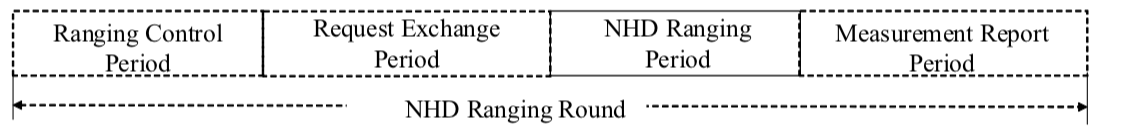 Figure 14 (Old 15)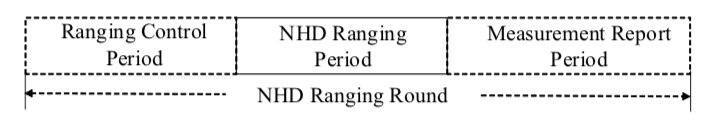 Figure  15 (old 14)Scheduling assignment of the NHD devices in Request Exchange Period, the Ranging Period, and the Measurement Reporting Period can be static (i.e. fixed) or dynamic via the RS IE (7.4.4.59). Since there is PHR orNote that since there is no PHR or PHY payload in the NHD RFRAME to distinguish the messages from different devices, NHD ranging message exchanges have to be scheduled ahead of time. Therefore, contention-based NHD ranging cannot be supported. This scheduling can be static (i.e. fixed) or dynamic via the RS IE (7.4.4.59). Scheduling for Request Exchange Period and the Measurement Report Period shall be the same as the scheduling for the Ranging Period. Note that there can be NHD ranging use cases without requests and/or measurements, where the measurement report and/or request exchange periods in the time structure can be removed. For example, a device may estimate the AOA of  another device using that device’s NHD RFRAME, without explicitly sending a request to the far-end device. Moreover, in a ranging exchange that involves the use of NHD frames and other messages with payload (for example to exchange requests and/or to report measurements), the Frame counter in the MAC header shall be incremented accordingly to account for the number of NHD frames.Changes for 6.9.8.3 Slot and Round Hopping Replace with following textDevices participating in the ranging exchange may continue to use the same Ranging Round in the next Ranging Block (i.e. use the Ranging Round with the same round index in the next Ranging Block) or chose to use a different round (i.e. hop) in the next ranging block, for example due to interference or collision in the current active round. Similarly, while each RFRAME could be transmitted from the beginning of each Ranging Slot, the ranging devices may alternatively decide to start the transmission at a random offset s within each the slot. It shall be assumed that all packets transmission within the same ranging round shall be transmitted with the same random offset s as illustrated in Figure 21. It shall be assumed that at the beginning of the ranging exchange (i.e. in the first ranging block),  ranging devices will always start with slot offset 0. However, in subsequent ranging blocks, the ranging devices may decide to start with a slot offset > 0.  Both the ranging round hopping and slot offset provide a way to manage interference and/or avoid collisions.It is assumed that, as part of upper layer protocols, the devices participating in the ranging exchange have either (a) pre-negotiated a Ranging_Round_Hopping_Sequence so that it is known at all devices, or (b) exchanged all the information necessary such that each device can generate the sequence. Only one device among the ranging devices shall be responsible for triggering the hopping mode and/or changing the slot offset. That device must be either a controller or an initiator, i.e. a controllee that is not an initiator shall not be responsible for triggering hopping mode and/or changing the slot offset. While the method of generating the hopping sequences and the criteria for triggering hopping and/or changing the Slot Offset is left to the application/upper layers, the ranging device (a controller or an initiator) shall signal the hopping mode, the new slot offset, and the ranging round index in the next ranging block in a RCM .If the ranging exchange in Ranging Block N is in Ranging Round j and Slot Offset s, at the end of the exchange the ranging devices shall decide one of the following options: Stay in the current Ranging Round, i.e. no hopping. In this case, the ranging device will continue to range in Ranging Round j at Slot Offset s in Ranging Block N+1. The HoppingMode is set to 0, RangingRoundIndex is set to j, and SlotOffset to s in Next Ranging Round IE that will be sent in the last message in  Ranging Round j in Ranging Block N. Hop to a different Ranging Round. In this case, the ranging device will use Ranging Round k at Slot Offset 0 (i.e. when ranging devices switch to hopping mode, they will always start with slot offset 0) in Ranging block N+1. The HoppingMode is set to 1, RangingRoundIndex is set to k, and SlotOffset to 0 in Next Ranging Round IE that will be sent in the last message in Ranging Round j in Ranging Block N. The new Ranging Round index “k” is determined based on current Ranging Slot index j , current Ranging Block index  N,  and HoppingSequence(N+1).  In one possible implementation,  the ranging devices may choose to use “random hopping”.  In this case HoppingSequence(k) is an integer number such that:In this case, if  HoppingMode is 1,  then Ranging Round index in Ranging Block k isAlternatively, the ranging devices may choose to use “random-walk hopping”. In this case HoppingSequence(k) ∈{+1,-1} and if HoppingMode is 1, then Ranging Round index in Ranging Block k isIf the block structure needs to be changed, a new HoppingSequence corresponding to the new block structure shall be re-configured.  ProjectIEEE P802.15 Working Group for Wireless Personal Area Networks (WPANs)TitleIEEE 802.15.4z MAC Date SubmittedSourceAyman Naguib (Apple)Re:Updated Text for 802.15.4z_D006eAbstractThis contribution proposes updated text for the baseline draft 802.15.4z_D006ePurposeProvision of the text to facilitate its incorporation into the draft text of the IEEE 802.15.4z standard currently under development in TG4z.NoticeThis document does not represent the agreed views of the IEEE 802.15 Working Group. It represents only the views of the participants listed in the “Source(s)” field above. It is offered as a basis for discussion and is not binding on the contributing individual(s) or organization(s). The material in this document is subject to change in form and content after further study. The contributor(s) reserve(s) the right to add, amend or withdraw material contained herein.ReleasePatent PolicyThe contributor is familiar with the IEEE-SA Patent Policy and Procedures:<http://standards.ieee.org/guides/bylaws/sect6-7.html#6> and<http://standards.ieee.org/guides/opman/sect6.html#6.3>.Further information is located at <http://standards.ieee.org/board/pat/pat-material.html> and<http://standards.ieee.org/board/pat>.